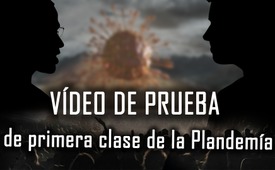 Vídeo de prueba de primera clase de la Plandemía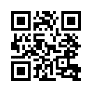 Un vídeo recién salido a la luz muestra a Anthony Fauci y a otros funcionarios del HHS discutiendo cómo un nuevo virus procedente de China podría ser utilizado para impulsar la vacunación universal en octubre de 2019. Este vídeo demuestra cómo la gente de la Fundación Rockefeller realmente discutió una plandemia con Fauci. Este crimen debe ser expuesto, así como hasta el último criminal - incluso si todas las regulaciones de Covid deben ser ahora repentinamente disueltas de nuevo de la noche a la mañana ...Presentador de televisión:
Un vídeo recién aparecido muestra a Anthony Fauci con otros funcionarios del Departamento de Salud discutiendo cómo un nuevo virus procedente de China podría ser utilizado para imponer la vacunación universal en octubre de 2019 - aquí está Pearson Sharp de One America.

Pearson Sharp:
Como muchos de nosotros sospechamos desde hace tiempo, esta pandemia y todo el caos resultante nunca se trató de luchar contra un nuevo virus y proteger la seguridad pública. Todo este ejercicio fue un intento sancionado por el gobierno de despojar a los estadounidenses de sus derechos y obligarnos a seguir sus órdenes sin cuestionarlas ni nada. No se le permite hacer preguntas o plantear objeciones o todo el peso del gobierno federal caerá sobre usted. No hay excepciones. Se supone que estamos en medio de la peor pandemia de la historia del mundo, donde los hospitales están desbordados de pacientes enfermos y moribundos. Sin embargo, al mismo tiempo podemos permitirnos despedir a cientos de miles de trabajadores sanitarios que se niegan a tomar la vacuna experimental. Imagínate. Y todo ello en la lucha contra el virus más peligroso al que se ha enfrentado la humanidad. Con sólo un 99,997% de posibilidades de sobrevivir. Es tan mortal cuando te diagnostican. Los médicos sólo te dicen que te vayas a casa y te tomes un ibuprofeno hasta que se te pase. Está claro que algo falla aquí, y muchos creen ahora que se debe a que toda la situación puede haber sido inventada desde el principio. Se acaban de descubrir imágenes de una mesa redonda en el Milken Institute en la que el gran aprovechado de la industria farmacéutica, el buen médico y doctor asesino Anthony Fauci, hablaba de los virus con otros funcionarios del llamado Ministerio de Sanidad. En el vídeo, Fauci se queja de que una vacuna tarda demasiado tiempo en salir al mercado de forma correcta. Por lo menos 10 años, dice, y qué pena que la gente no se tome en serio la gripe común. Los demás funcionarios están de acuerdo con él y sugieren dar un giro al sistema y encontrar una nueva forma de introducir una vacuna universal contra la gripe. Señalaron que la gente sería reacia a tomar este tipo de vacunas si aún no se han probado o ensayado. Entonces, otro médico, el Dr. Rick Bright, también miembro de la Fundación Rockefeller, propuso atajar de algún modo el proceso burocrático y superar toda la burocracia utilizando lo que él llamaba una unidad de excitación. Y para rematar, Bright sugirió que un nuevo virus de la gripe aviar podría salir de China, lo que podría utilizarse para producir una vacuna global de ARNm que podría probarse en el público. Y lo mejor es que todo esto ocurrió en octubre de 2019. Véalo usted mismo aquí. 

Michael Specter:
¿Por qué no explotamos el sistema? Es decir, obviamente no podemos cerrar el grifo del sistema existente y luego decir, oye, todo el mundo debería recibir esta nueva vacuna que aún no hemos dado a nadie. Pero tiene que haber una manera, cultivamos vacunas principalmente en huevos, como hicimos en 1947.

Dr. Anthony Fauci:
Para alejarse de la cría de huevos probada, que sabemos que da resultados que pueden ser útiles, quiero decir que hemos tenido una buena experiencia con eso. Tiene que ser algo mucho mejor. Hay que demostrar que funciona y pasar por todos los ensayos clínicos, fase uno, fase dos y fase tres, y luego demostrar que este producto concreto es bueno durante un período de años. Sólo eso, si funciona perfectamente, llevará una década. 

Rick Bright:
Puede que haya una necesidad o incluso una llamada urgente para una entidad emocionante que no sea nada convencional y que no se adhiera a las directrices y procesos burocráticos.

Dr. Anthony Fauci:
Así que realmente tenemos un problema con la forma en que el mundo percibe la gripe, y va a ser muy difícil cambiar eso a menos que lo hagas desde dentro y digas, no me importa cómo percibes la gripe, vamos a abordar el problema de una manera molesta y repetitiva. Porque necesitas ambas cosas.

Rick Bright:
Pero no es tan descabellado pensar que un brote de un nuevo virus de la gripe aviar pueda tener lugar en algún lugar de China. Podríamos obtener la secuencia de ARN de ahí. Transmítelo a varios centros regionales, si no a nivel local, quizá incluso en sus casas en algún momento. E imprimir estas vacunas en un parche para su autoadministración.

Pearson Sharp:
Es difícil malinterpretar lo que dices. Básicamente, está esbozando la pandemia que hemos visto en el último año y medio, que se describe aquí en este vídeo, antes de que ocurriera. Y no es la primera vez que Fauci se pronuncia para dar a conocer sus intenciones respecto a la pandemia. Ya cuando el presidente Trump asumió el cargo, Fauci tuvo una predicción sospechosamente premonitoria de que Estados Unidos se vería afectado por una gran pandemia viral durante el mandato de Trump.

Dr. Anthony Fauci (10.01.2017):
Hoy estamos hablando de la cuestión de la preparación para una pandemia, y si hay un mensaje que me gustaría darles hoy, basado en mi experiencia, y lo verán en un momento, es que el próximo gobierno se enfrentará sin duda a un desafío en el ámbito de las enfermedades infecciosas, tanto las enfermedades infecciosas crónicas en el sentido de las enfermedades preexistentes, que sin duda nos pesarán. Sin embargo, también habrá un brote sorprendente.

Pearson Sharp:
Y ahora estamos viendo hoy el escenario que Fauci predijo allá por 2017. El gobierno ha utilizado esta pandemia para realizar cambios radicales y totalitarios en nuestra vida cotidiana y tomar el control más rápido de lo que nadie creía posible. Nunca en la historia del mundo un gobierno ha tomado el poder y luego lo ha abandonado voluntariamente. Y mientras China se fortalece, los terroristas talibanes se apoderan de los países y nuestras fronteras se derrumban en medio de una avalancha de millones de oportunistas ilegales del Tercer Mundo, la inflación se dispara y la cadena de suministro se seca, nos amenazan con restringir aún más nuestros derechos si no cumplimos con los tiránicos mandatos de las vacunas. Hasta que nosotros, el pueblo, no exijamos que se defiendan nuestros derechos, se protejan nuestras libertades civiles y se haga responsable a nuestro gobierno de su traición, este gobierno canalla nunca dejará de recortar nuestras libertades.
Para One America News, soy Pearson Sharp.de -Fuentes:https://www.bitchute.com/video/SVjatqHAJ2dy/

https://www.oann.com/fauci-hhs-officials-discuss-using-new-virus-from-china-to-enforce-universal-vaccines-in-footage-from-oct-2019/Esto también podría interesarle:---Kla.TV – Las otras noticias ... libre – independiente – no censurada ...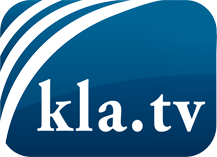 lo que los medios de comunicación no deberían omitir ...poco escuchado – del pueblo para el pueblo ...cada viernes emisiones a las 19:45 horas en www.kla.tv/es¡Vale la pena seguir adelante!Para obtener una suscripción gratuita con noticias mensuales
por correo electrónico, suscríbase a: www.kla.tv/abo-esAviso de seguridad:Lamentablemente, las voces discrepantes siguen siendo censuradas y reprimidas. Mientras no informemos según los intereses e ideologías de la prensa del sistema, debemos esperar siempre que se busquen pretextos para bloquear o perjudicar a Kla.TV.Por lo tanto, ¡conéctese hoy con independencia de Internet!
Haga clic aquí: www.kla.tv/vernetzung&lang=esLicencia:    Licencia Creative Commons con atribución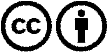 ¡Se desea la distribución y reprocesamiento con atribución! Sin embargo, el material no puede presentarse fuera de contexto.
Con las instituciones financiadas con dinero público está prohibido el uso sin consulta.Las infracciones pueden ser perseguidas.